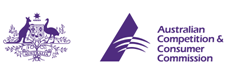 ACCC Dairy Inquiry Farmer consultation forum - TareeTuesday 7 February 2017, 12.00pm – 2.00pmAgendaLocationClub West116 Edinburgh Drive, Taree, NSWACCC ChairsACCC Commissioners Mr. Mick Keogh and Ms. Sarah CourtTimeSession12.00 pmIntroduction and welcome Mr. Mick Keogh12.10 pmOpen discussion ACCC Commissioners will lead a discussion about competition and fair trading issues in the industry. We are interested in hearing your views on key issues being considered in the Dairy Inquiry. Commissioners will invite feedback on topics such as: Competition between milk processorsContracting and pricing practicesRetail pricingTransparencyOther areas of interest to the Inquiry. 1.30pm to 2.00 pm Close of discussion and light refreshmentsYou are welcome to raise issues on an informal basis over light refreshments. Coffee, tea and light refreshments will be provided.